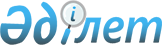 Об утверждении государственного образовательного заказа на дошкольное воспитание и обучение, размера подушевого финансирования и родительской платы в дошкольных организациях образования по Алгинскому району на 2015 год
					
			Утративший силу
			
			
		
					Постановление акимата Алгинского района Актюбинской области от 31 марта 2015 года № 129. Зарегистрировано Департаментом юстиции Актюбинской области 30 апреля 2015 года № 4317. Утратило силу постановлением акимата Алгинского района Актюбинской области от 11 мая 2016 года № 196      Сноска. Утратило силу постановлением акимата Алгинского района Актюбинской области от 11.05.2016 № 196.

      В соответствии со статьей 31 Закона Республики Казахстан от 23 января 2001 года "О местном государственном управлении и самоуправлении в Республике Казахстан", подпунктом 8-1) пункта 4 статьи 6 Закона Республики Казахстан от 27 июля 2007 года "Об образовании", акимат Алгинского района ПОСТАНОВЛЯЕТ:

       Утвердить прилагаемый государственный образовательный заказ на дошкольное воспитание и обучение, размер подушевого финансирования и родительской платы в дошкольных организациях образования по Алгинскому району на 2015 год.

       Контроль за исполнением настоящего постановления возложить на заместителя акима района М.Джалгаспаева.

       Настоящее постановление вводится в действие по истечении десяти календарных дней после дня его первого официального опубликования.

 Государственный образовательный заказ на дошкольное воспитание и обучение, размер подушевого финансирования в месяц и родительской платы по Алгинскому району      Продолжение таблицы:

      Продолжение таблицы:


					© 2012. РГП на ПХВ «Институт законодательства и правовой информации Республики Казахстан» Министерства юстиции Республики Казахстан
				
      Аким района 

А. Шериязданов
Утверждено постановлением акимата Алгинского района от 31 марта 2015 г. №129№

Административно-территориальное расположение организаций дошкольного воспитания и обучения (район,город)

Количество воспитанников организаций дошкольного воспитания и обучения

Количество воспитанников организаций дошкольного воспитания и обучения

Количество воспитанников организаций дошкольного воспитания и обучения

Количество воспитанников организаций дошкольного воспитания и обучения

Количество воспитанников организаций дошкольного воспитания и обучения

Детский сад

Мини-центры с полным днем пребывания при школе

Мини-центры с неполным днем пребывания при школе

Мини-центры с полным днем пребывания самостоятель-ный

Мини-центры с неполным днем пребывания самостоя-тельный

1

Алгинский район

1653

60

746

Размер подушевого финансирования в дошкольных организациях в месяц (тенге)

Размер подушевого финансирования в дошкольных организациях в месяц (тенге)

Размер подушевого финансирования в дошкольных организациях в месяц (тенге)

Размер подушевого финансирования в дошкольных организациях в месяц (тенге)

Размер подушевого финансирования в дошкольных организациях в месяц (тенге)

Размер подушевого финансирования в дошкольных организациях в месяц (тенге)

Размер подушевого финансирования в дошкольных организациях в месяц (тенге)

Размер подушевого финансирования в дошкольных организациях в месяц (тенге)

Детский сад

Детский сад

Мини-центры с полным днем пребывания при школе

Мини-центры с полным днем пребывания при школе

Мини-центры с неполным днем пребывания при школе

Мини-центры с неполным днем пребывания при школе

Мини-центры с полным днем пребывания самостоятель-ный

Мини-центры с неполным днем пребывания самостоятель-ный

Город-ской мест-ности

Сель-ской мест-ности

Город-ской мест-ности

Сель-ской мест-ности

Город-ской мест-ности

Сель-ской мест-ности

25909

25615

7970

12660

8413

10156

Размер родительской платы в дошкольных организациях образования в месяц (тенге)

Размер родительской платы в дошкольных организациях образования в месяц (тенге)

Размер родительской платы в дошкольных организациях образования в месяц (тенге)

Размер родительской платы в дошкольных организациях образования в месяц (тенге)

Размер родительской платы в дошкольных организациях образования в месяц (тенге)

Детский сад

Мини-центры с полным днем пребывания при школе

Мини-центры с неполным днем пребывания при школе

Мини-центры с полным днем пребывания самостоятельный

Мини-центры с неполным днем пребывания самостоятельный

8800

7700

